Второй циркулярVII ВСЕРОССИЙСКАЯ ШКОЛА-СЕМИНАР ИМЕНИ М.Н. БЕРДИЧЕВСКОГО И Л.Л. ВАНЬЯНА ПО ЭЛЕКТРОМАГНИТНЫМ ЗОНДИРОВАНИЯМ ЗЕМЛИ (ЭМЗ-2015)14-19 сентября 2015 г.Иркутск, оз. Байкал (залив Малое море, Куркутский залив)Приоритетная тема:
Развитие передовых методик электромагнитного зондирования
и их приложение при решении глубинных и поисково-разведочных задач
в Сибири и на Дальнем ВостокеОрганизаторыИркутский Национальный Исследовательский Технический УниверситетЦентр геоэлектромагнитных исследований ИФЗ РАНИнститут нефтегазовой геологии и геофизики СО РАНПочетный президиум:Дмитриев В.И., д.ф.-м.н., проф., МГУЭпов М.И., академик РАН, ИНГГ СО РАНОргкомитет:Председатель:                Коновалов Н.П., д.т.н., проф., первый проректор ИРНИТУЗаместители председателя:Варенцов И.М., к.ф.-м.н., директор ЦГЭМИ ИФЗ РАНПальшин Н.А. к.ф.-м.н., зав. лаб. ИО РАНЛокальный оргкомитет:Тальгамер Б.Л., д.т.н., проф., директор Института
Недропользования ИРНИТУМироманов А.В., к.г-м.н., зав. кафедрой ТГР ИРНИТУ                                           Давыденко Ю.А. к.т.н, доцент ИРНИТУ                                           Паршин А.В., к.т.н, доцент ИРНИТУАборнев К.В., главный инженер НИЛ «Комплексирование геофизических методов поиска» ИРНИТУПрограммный комитет:Председатель:              Мороз Ю.Ф., д.г.-м.н., ИВГиГ ДВО РАНЗаместитель:	       Пальшин Н.А., к.г.-м.н., ИО РАНЧлены комитета:          Губатенко В.П., д.ф-м.н., СарГУАгеев В.П.,к.ф-м.н., ЦГЭМИ ИФЗ РАНКожевников Н.О., д.г.-м.н., ИНГГ СО РАНЖамалетдинов А.А., д.г.-м.н, СПбФ ИЗМИРАНМогилатов В.С., д.г.-м.н., ИНГГ СО РАНПушкарев П.Ю., к.ф.-м.н., МГУМанштейн А.К., д.т.н., ИНГГ СО РАНФайнберг Э.Б., д.ф.-м.н., ЦГЭМИ ИФЗ РАНПерсова М.Г., д.т.н., НГТУТитов К.В., д.г.-м.н., СПбГУКрылов С.С., к.ф.-м.н., СПбГУШимелевич М.И., к.ф-м.н., МГРИ-РГГРУБаталев В.Ю., д.г-м.н., НС РАН в БишкекеРыбин А.К., д.ф-м.н., НС РАН в БишкекеКуликов В.А., д.ф-м.н., МГУМодин И.Н., д.т.н., МГУСпонсоры:ООО "Северо-Запад"ЗАО "Иркутское Электроразведочное Предприятие"ООО «Сибирская геофизическая научно-производственная компания»Организационное сопровождение семинара обеспечивает ООО «Квазигеоид».Место проведения:Озеро Байкал (Малое море, Куркутский залив), база отдыха «Наратэй». Лекции и доклады будут проходить в спортивном зале базы, подготовленном и оснащенном необходимым оборудованием.Проживание и транспорт:Просьба к приезжающим - сообщить на адрес электронной почты оргкомитета ems2015@geo.istu.edu точную дату и время прибытия в город Иркутск, а также время пребывания на базе отдыха «Наратэй». Подробная информация по условиям проживания и транспорта размещена на сайте школы-семинара http://conf.nsc.ru/ems2015/ru/ems2015_travel.Для участников, прибывающих ранее 14 сентября, рекомендуем две гостиницы, места в которых мы можем для Вас забронировать: Вега (г. Иркутск, ул. Игошина, 5) и Академическая (г. Иркутск, ул. Лермонтова, 271A).Выезд на базу «Наратей» - 14 сентября в 10:00 от Технопарка ИРНИТУ (Игошина 1а), автобус заберет участников у гостиницы Академическая в 09:00 и гостиницы Вега в 09:30.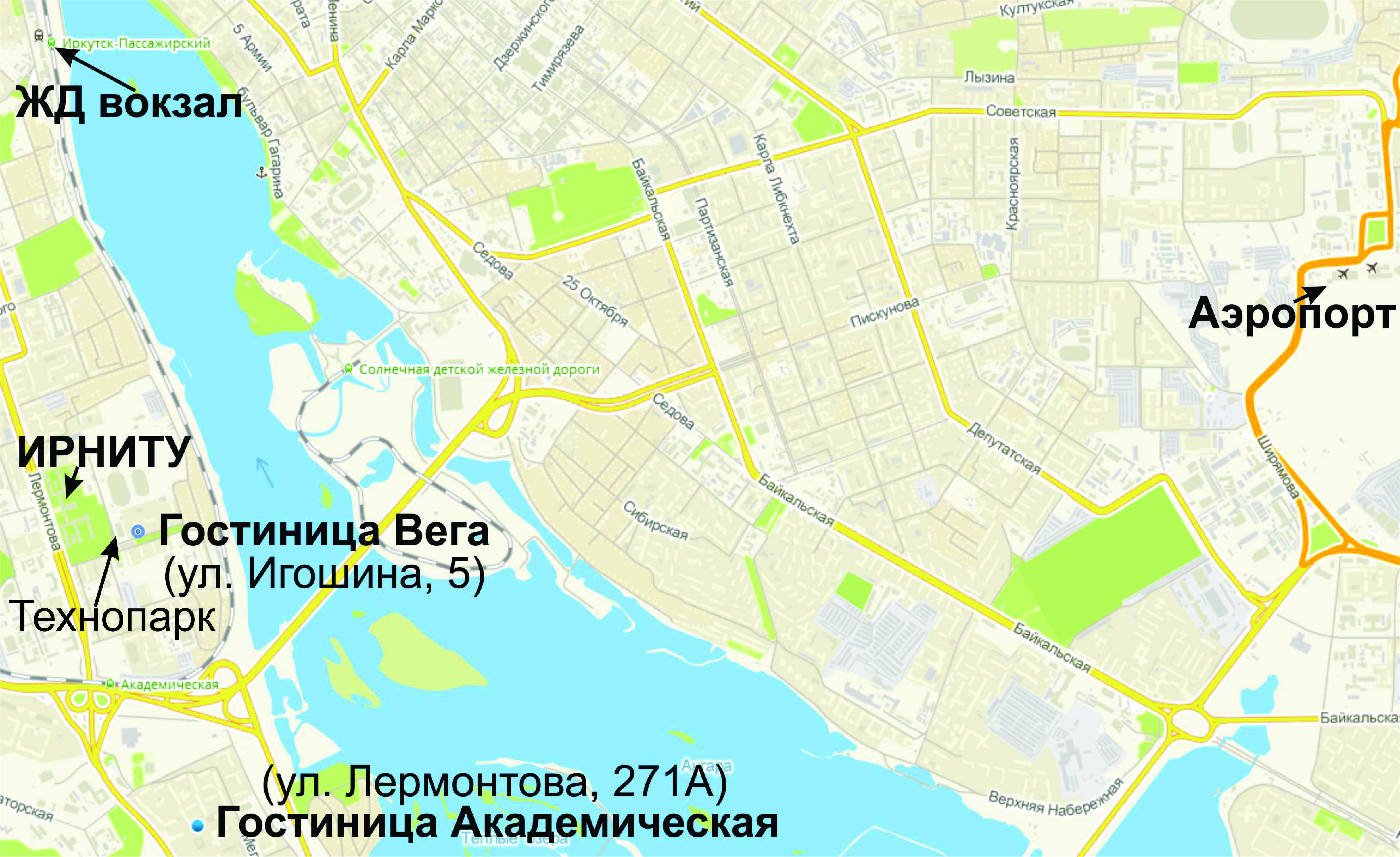 Регистрация:Для участия в работе школы-семинара необходимо заполнить  регистрационную форму на сайте http://conf.nsc.ru/ems2015/ru (срок регистрации и представления тезисов продлен до 14 августа 2015 г.). Там же регистрируются тезисы докладов, которые Вы можете прислать  на адрес электронной почты ems2015@geo.istu.edu. Материалы школы-семинара будут  опубликованы в спецвыпуске журнала "Вопросы естествознания" (входит в РИНЦ), для чего Вам необходимо выслать повторно тезисы с названием, аннотацией (до 400 знаков без пробелов) и ключевыми словами  на английском языке.  В случае если вы не выслали дополненные тезисы до 14 августа 2015г., оргкомитет оставляет за собой право выполнить перевод самостоятельно. Правила оформления тезисов приведены на сайте: http://conf.ict.nsc.ru/ems2015/ru/ems2015_predstavlenie_materialov.Регистрационный взнос для участия в школе-семинаре «ЭМЗ - 2015» - пять тысяч (5 000) рублей, оплата - до 1 сентября 2015г по договору, доступному по ссылке  http://conf.nsc.ru/ems2015/ru/reg_fee. Средства пойдут на издательские затраты, закупку раздаточного материала, аренду рабочих помещений на базе «Наратей», Coffee break, фуршет и трансфер: Иркутск→«Наратей»→Иркутск.Планируемые секции:Конкурс молодых ученых:Объявляется конкурс молодых ученых в возрасте до 35 лет. Членами программного комитета будут отобраны лучшие доклады по секциям. Победителей ждут памятные призы!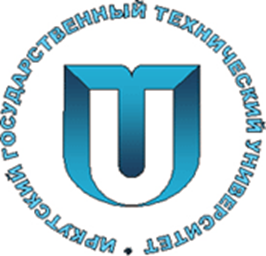 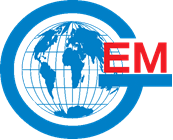 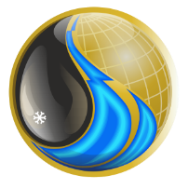 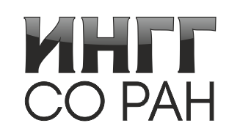 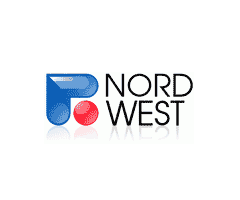 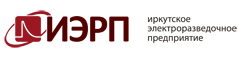 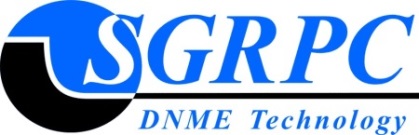 Теория ЭМ зондирований (прямые и обратные задачи, методы обработки данных и т.п.)Новые технологии ЭМ зондирований (системы наблюдения, аппаратура, программный инструментарий)Актуальные проблемы глубинных ЭМ исследований (региональный и глобальный масштабы, специальное внимание к исследованиям в Сибири, Центральной Азии и на Дальнем Востоке, в частности, в Байкальском регионе)Инновации в методах электроразведки:нефтегазовые приложения;рудные приложения;прочие приложения (геотермальные, гидрологические, инженерные, каротажные, петрофизические и др.) Инновации в методах электроразведки:нефтегазовые приложения;рудные приложения;прочие приложения (геотермальные, гидрологические, инженерные, каротажные, петрофизические и др.) ЭМ мониторинг природных и техногенных процессовВыставка аппаратуры и программного обеспечения